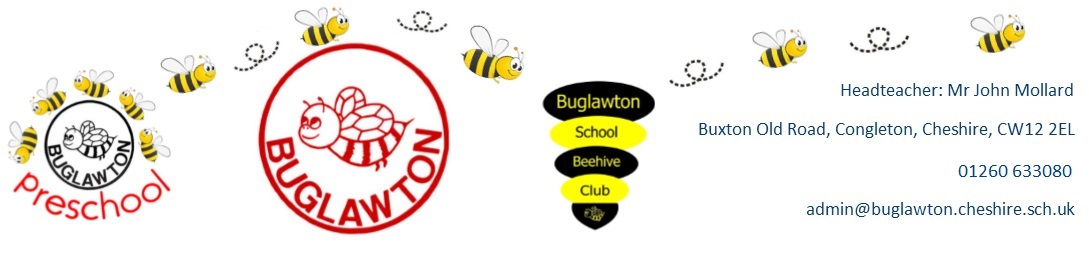 Science Curriculum Statement 									INTENTRationale:At Buglawton we believe that all children can achieve in Science. We do not put ceilings on what children can achieve and we do not hold pre-conceptions about any child’s ability to make progress. We believe through learning Science, children will become enquiry based learners and develop curiosity about natural phenomena, a sense of excitement, predict and analyse.Ambition:Our intent is to:Build a Science curriculum which develops learning and results in the acquisition of knowledge and builds on previous learning.To build a Science curriculum which, enables children to become enquiry based learners.Teach Science in a thematic and enjoyable way, alongside other areas of the curriculumChildren predict, investigate and analyseEncourage children to showcase their scientific, investigative and enquiry skills.IMPLEMENTATIONClear and comprehensive scheme of work in line with the National Curriculum.A scheme of work that focuses on progressive and enquiry skills and knowledge in the specific disciplines of biology, chemistry and physics.Planned opportunities to learn Science within a wider context alongside other curriculum subjects.Take time to develop the progression of enquiry skills, predicting, investigating and analysing.Opportunity for staff to network with other colleagues through The Ogden Trust and Congleton PartnershipExtra curricular opportunities to participate in Science.Children will be taught Biology, Chemistry, Physics and enquiry skills in a progressive way, year on year.Opportunity for children to work independently and collaboratively.Learn and use specific and relevant vocabulary.IMPACTWe are aspirational for all children, therefore we aim for all children to achieve age related expectations at their end of each academic year.Staff will analyse through formative and summative assessments. They will use Headstart assessments at the end of autumn, spring and summer and use DC Pro termly to show children’s progression.Children will retain and build on knowledge that is pertinent to Science with a real life context.Children will be able to question ideas and reflect on knowledge.Children will work collaboratively and practically to investigate and experiment.Children will be able to explain the process they have taken and be able to reason scientifically.Children will use and understand Science specific vocabulary.